'מכל מלמדי השכלתי'סוף שבוע ספרותי במלון כפר המכביה, רמת גן על מורים ותלמידים בספרות העברית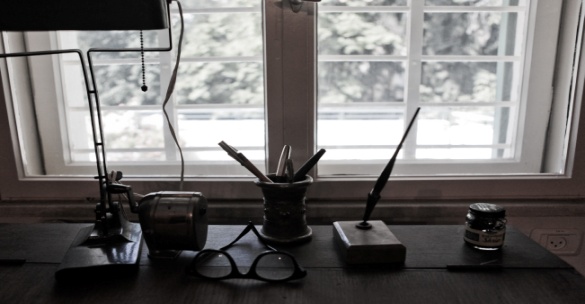 ט' בתמוז-י' בתמוז 22.6.2018-23.6.2018מחירים: ניתן לבטל בכתב בלבד (בפקס / דוא"ל) ללא תשלום עד לתאריך 01/6/2018ביטול לאחר מועד זה שאינן מסיבות בריאות כרוך בדמי ביטול בסך 10%  שם משפחה: ________________ שם פרטי: ________________שם בן / בת הזוג: ______________כתובת: __________________________________ מיקוד: ________________טלפון בבית: __________________  נייד: ____________________דוא"ל: __________________________________________חדר מבוקש (נא להקיף בעיגול) יחיד / זוגי / טריפל אנא רשמו היכן ראיתם את הפרסום לכנס: מקור ראשון, הארץ, תפוצת מייל, חברים וכו'_________________________________________________________הערות ובקשות מיוחדות: _________________________________________________________אופן התשלום: שליחת המחאה בדואר / אשראי למשלמים בהמחאה (ניתן לחלק לשלושה תשלומים) יש לרשום את ההמחאה לפקודת: 'בית עגנון בירושלים' ולשלוח לכתובת: בית עגנוןרח' יוסף קלוזנר 16, ארנונה, ירושלים 93388 ניתן לשלם בכרטיס אשראי  עד 3 תשלומים שווים ללא ריבית:   סוג הכרטיס____________    (לא מתקבל דיינרס)מספר כרטיס אשראי:     בתוקף עד שם בעל הכרטיס: ____________    מספר זהות של בעל הכרטיס ______________ אנא אשרו בחתימה:___________________________________מידע נוסף:ההגעה למלון באופן עצמאי.  חנייה בסביבת המלון – בחינם. תפילות שבת יתקיימו באולם הכנס. ניתן לשלוח הטופס בפקס מס': 02-6738285  או במייל - office@agnonhouse.org.ilחשוב מאוד לקבל אישור להרשמה במייל ממשרדנו.בואו בשלום!צוות בית עגנוןהרכבמחירזוג2,100 ₪ יחיד בחדר זוגי1,700 ₪ טריפל (שלושה מבוגרים בחדר)2,600 ₪ אפשרויות תשלום:בתשלום 12 תשלומים                        3 תשלומים  